Моргун Павел Павлович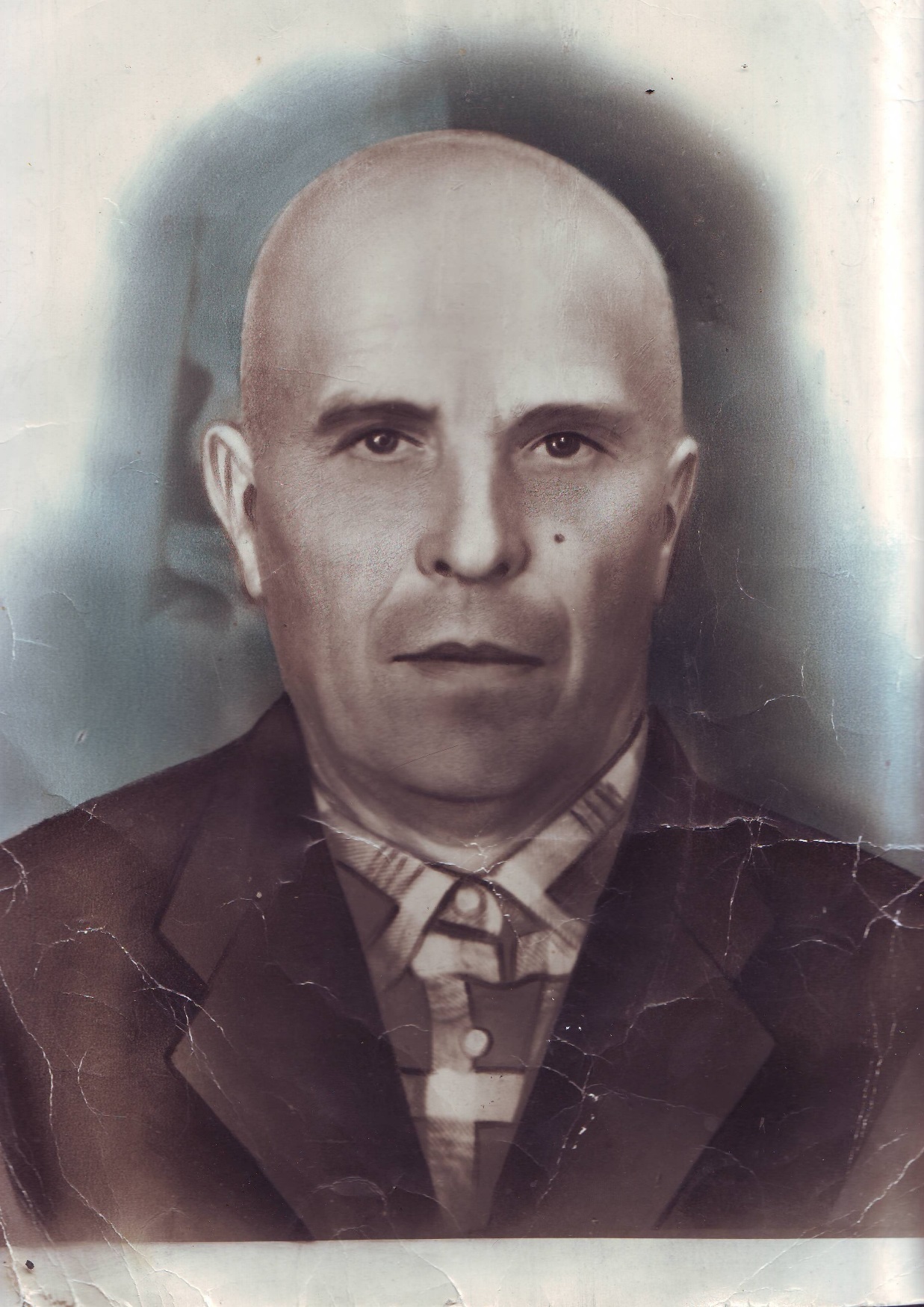 (1910-1972)